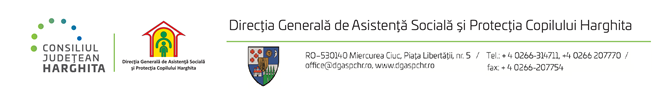 	       Tabel Nominalprivind rezultatele probei de selecţie a dosarelor din cadrul concursului organizat pentru ocuparea funcţiei publice temporar vacantă, de inspector, clasa I, grad profesional principal, din cadrul serviciului proiecte, relații cu publicul și violență în familie, proba scrisă în data de 16.05.2023Afişat azi: 27.04.2023, ora 11,00, termen de contestaţie: 24 ore de la data şi ora afişării rezultatelor Comisia :  Preşedinte: Elekes Zoltán - director generalSecretar:  Barabas Emese - consilier  resurse umane Data selecţiei dosarelor: 27.04.2023Data selecţiei dosarelor: 27.04.2023Data selecţiei dosarelor: 27.04.2023Numărul de înregistrare a candidaților Rezultatul selecţiei   dosarelor Motivul respingerii   dosaruluiNr. 71700ADMIS-Nr. 71781ADMIS- Observaţii formulate de către membrii comisiei:    - Observaţii formulate de către membrii comisiei:    - Observaţii formulate de către membrii comisiei:    -